Инструкция по настройке удаленного просмотра IP-регистраторов AltCam в браузере IEОткрываем браузер IE и вводим адрес сайта http://www.vssweb.net/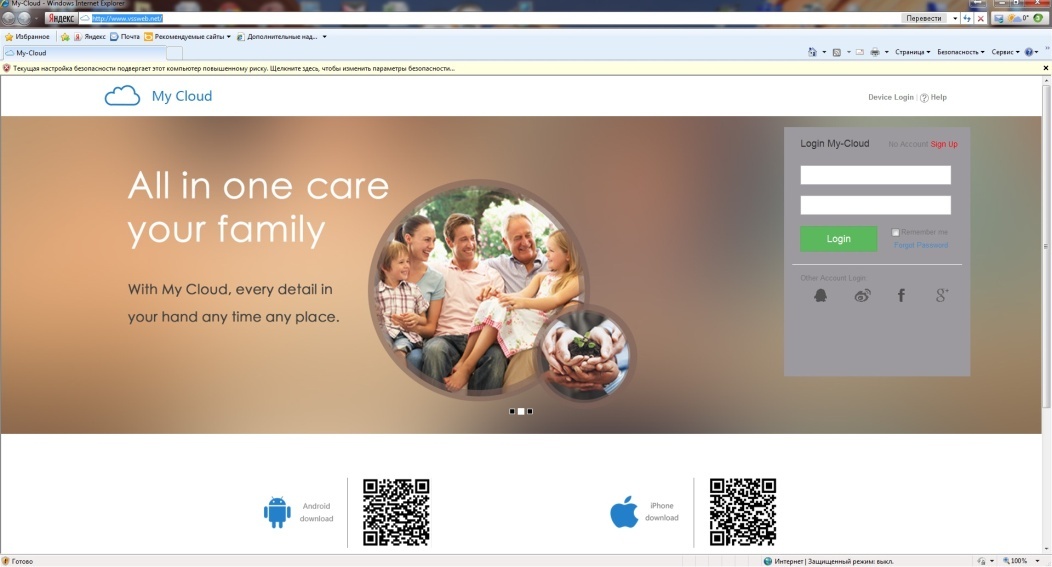 Рис.1     Потребуется  установка плагинов ActiveX. Для корректной установки плагинов нужно в свойствах обозревателя включить поддержку всех ActiveX «Сервис-Свойства обозревателя-Вкладка «Другой» и далее по списку  «Элементы ActiveX и модули управления»       Для просмотра видео непосредственно с компьютера через браузер  IE необходимо пройти регистрацию на сайте.       После регистрации и входа в личный кабинет нужно прописать ID и пароль регистратора Нажимаем  «Add Device»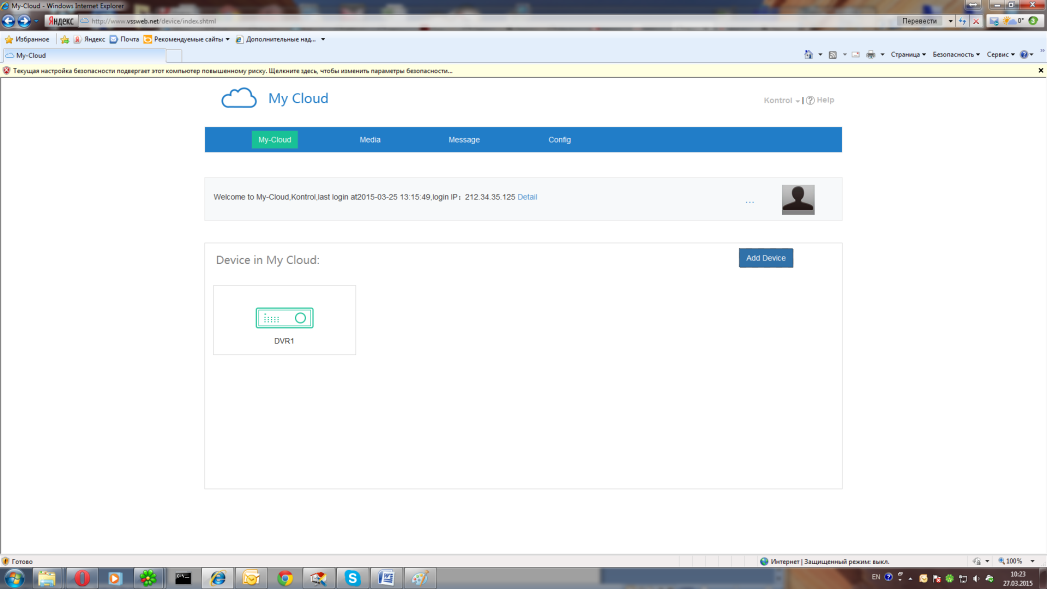 Рис.2     В новом окне предлагается проверить подключение регистратора к сети интернет.  Нажимаем кнопку «Have connected success» и попадаем в следующее окно: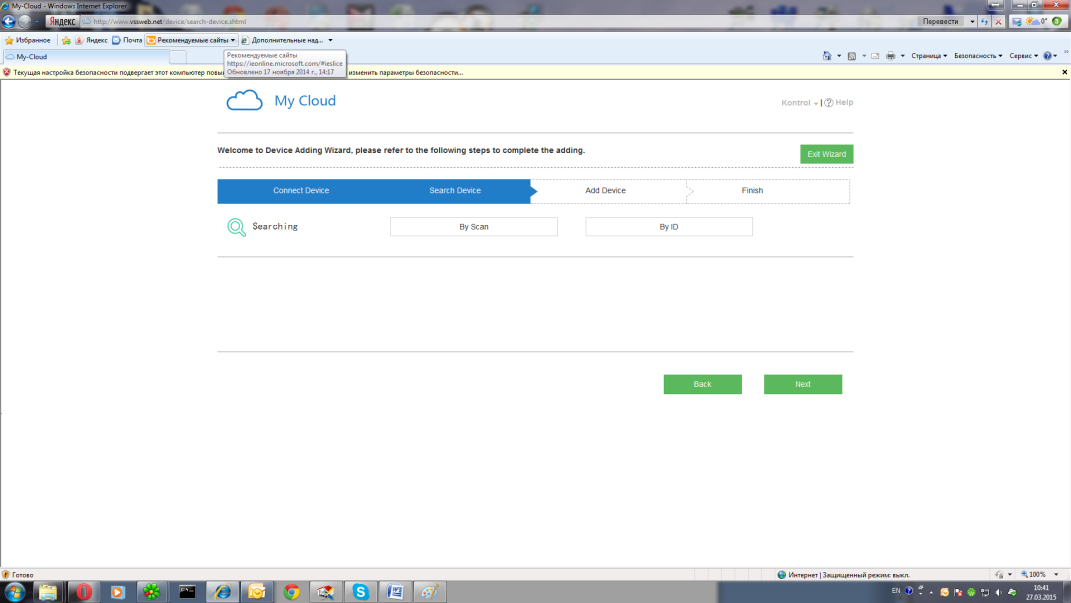 Рис.3Нажимаем «By ID»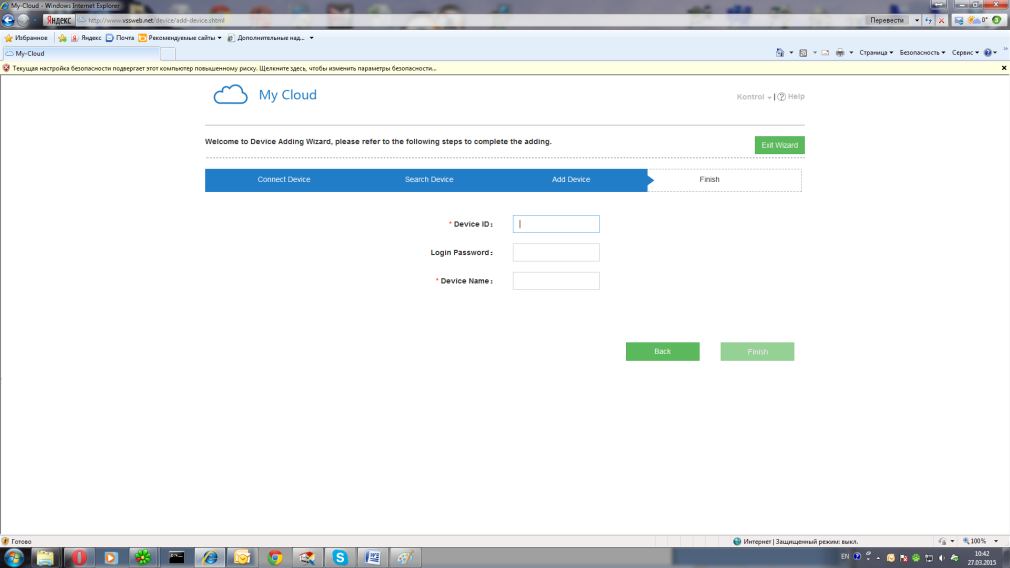 Рис.4    Заполняем все поля, информацию о пароле и  «Device ID» берем из регистратора:Главное меню-Сеть, вкладка Р2Р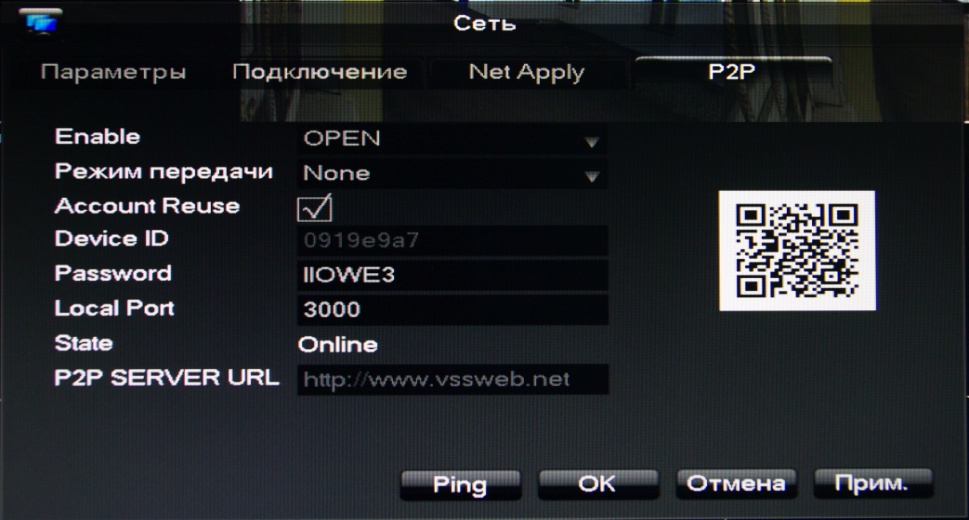 Рис.5Обязательно заполнить поле «Device Name» в произвольной форме.Если все сделано правильно на главной странице личного кабинета появится ваше устройство Рис.2 .(в нашем случае это DVR1) Кликнув на него, Вы попадете в меню просмотра видео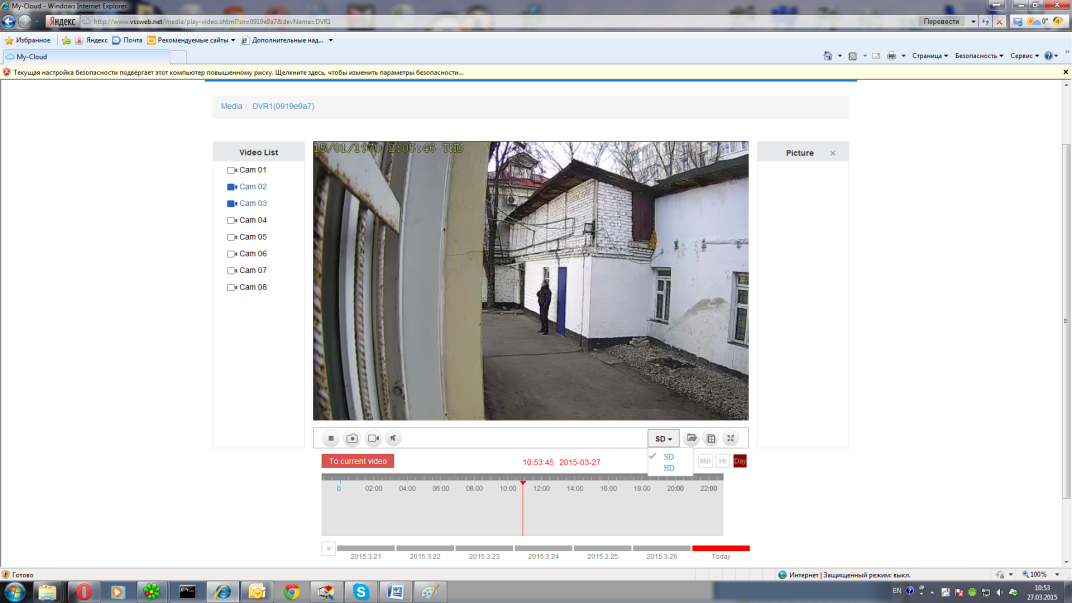 Рис.6   Одновременно можно просматривать до 4 каналов.  Можно выбирать для просмотра онлайн главный и субпоток, просматривать архив, вести локальную запись, сделать скриншот, входить в настройки регистратора. Примечание: Для работы в браузере «Google Chrome» необходимо (при открытии сайта) согласиться с запуском элементов ActiveX. 